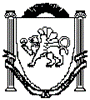 Республика КрымБелогорский районАдминистрация Зуйского сельского поселенияПОСТАНОВЛЕНИЕот 02 ноября 2017 год                                                                                                       №289/1    Об утверждении Порядка разработки и утверждения бюджетного прогноза Зуйского сельского поселения на долгосрочный периодВ соответствии со статьей 170.1 Бюджетного кодекса Российской Федерации, Постановлением Совета министров Республики Крым от 18 сентября 2015 г. № 562 «Об утверждении Порядка разработки и утверждения бюджетного прогноза Республики Крым на долгосрочный период», статьей 17 Закона Республики Крым от 02 июня 2015 года № 108-ЗРК/2015 «О стратегическом планировании в Республике Крым» администрация Зуйского сельского поселенияпостановляет:1. Утвердить прилагаемый Порядок разработки и утверждения бюджетного прогноза Зуйского сельского поселения на долгосрочный период.2. Контроль за исполнением настоящего постановления оставляю за собой.Председатель Зуйского сельского совета – глава администрации Зуйского сельского поселения	     	                 А.А.Лахин						УТВЕРДИТЬПорядок разработки и утверждения бюджетного прогноза Зуйского сельского поселения на долгосрочный период_________________А.А.ЛахинПриложениек постановлению администрацииЗуйского сельского поселения от 02.11.2017 № 289/1Порядокразработки и утверждения бюджетного прогноза Зуйского сельского поселения на долгосрочный период1. Настоящий Порядок определяет правила разработки и утверждения, период действия, а также требования к составу и содержанию бюджетного прогноза Зуйского сельского поселения на долгосрочный период (далее - Бюджетный прогноз).2. Бюджетный прогноз разрабатывается и утверждается каждые шесть лет на двенадцать и более лет на основе прогноза социально-экономического развития Зуйского сельского поселения на долгосрочный период (далее - Долгосрочный прогноз).В Бюджетный прогноз вносятся изменения без продления периода его действия на основании изменений в Долгосрочный прогноз и в решение о бюджете на очередной финансовый год и на плановый период.Разработка (подготовка проекта изменений) Бюджетного прогноза осуществляется администрацией Зуйского сельского поселения в лице финансового органа Зуйского сельского поселения.3. Бюджетный прогноз включает следующие положения:1) основные подходы к формированию бюджетной политики Зуйского сельского поселения на долгосрочный период;2) прогноз основных характеристик бюджета Зуйского сельского поселения на долгосрочный период (доходы, расходы, дефицит (профицит), источники финансирования дефицита, объем муниципального долга, иные показатели);3) показатели финансового обеспечения муниципальных программ Зуйского сельского поселения на период их действия;4) иные показатели, характеризующие бюджет Зуйского сельского поселения.4. Проект Бюджетного прогноза (Бюджетный прогноз, проект изменений Бюджетного прогноза) (за исключением показателей финансового обеспечения муниципальных программ Зуйского сельского поселения) представляется администрацией Зуйского сельского поселения в Зуйский сельский совет одновременно с проектом решения о бюджете на очередной финансовый год и на плановый период.5. Финансовый орган Зуйского сельского поселения:1) в сроки, установленные графиком составления проекта бюджета Зуйского сельского поселения на очередной финансовый год и плановый период, направляет в администрацию Зуйского сельского поселения проект Бюджетного прогноза (Бюджетный прогноз, проект изменений Бюджетного прогноза) в составе документов и материалов, представляемых одновременно с проектом решения о бюджете на очередной финансовый год и на плановый период;2) в срок, не превышающий двух месяцев со дня рассмотрения проекта решения о бюджете на очередной финансовый год и на плановый период во втором чтении в Зуйском сельском совете, уточняет показатели проекта Бюджетного прогноза и представляет в администрацию Зуйского сельского поселения для рассмотрения и утверждения проект Бюджетного прогноза (проект изменений Бюджетного прогноза).7. Бюджетный прогноз (изменения Бюджетного прогноза) утверждается (утверждаются) администрацией Зуйского сельского поселения в срок, не превышающий двух месяцев со дня официального опубликования решения о бюджете на очередной финансовый год и на плановый период.8. Формирование бюджетного прогноза в 2017 году на долгосрочный период осуществляется на основании показателей стратегии социально-экономического развития Республики Крым, Прогноза социально-экономического развития Республики Крым на 2018 финансовый год и на плановый период 2019 и 2020 годов, сведений о показателях ресурсного обеспечения муниципальных программ Зуйского сельского поселения на период их действия.